                  Пресс-релиз                               (0+)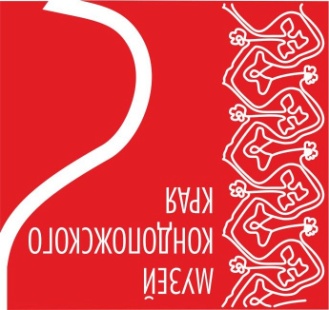 «Краски Кивача»  04 марта 2022 – 31 марта 2022 Организаторы: Администрация Кондопожского муниципального района Муниципальное учреждение культуры «Музей Кондопожского края»Федеральное государственное бюджетное учреждение "Государственный природный заповедник "Кивач"Вернисаж (открытие выставки): 04 марта 2022 (пятница) в 15:00 Площадка и режим работы выставки: с   04 марта 2022 по   31 марта 2022 Музей Кондопожского края/ ул.Пролетарская, д.13, г.Кондопога / с 10:00 до 18:00. Перерыв с 13.00-14.00 / Выходные: пятница, суббота                             Контакты: тел.: 89643178394Информационные ресурсы: e-mail: kondmus@yandex.ru               http://vk.com/club49286567В Музее Кондопожского края     открылась   новая   выставка «Краски Кивача».Выставка подготовлена при активном участии ФГБУ «Государственный природный заповедник "Кивач".     Большая часть представленых работ выполнена карельскими художниками во время традиционных пленэров в заповеднике "Кивач", организатором которых является известный карельский художник-преподаватель ПетрГУ, член союза художников России и Грузии, заслуженный деятель искусств Республики Карелия Бадри Топурия.Заповедник «Кивач» – это источник вдохновения для многих художников, как для начинающих, так и для прославленных мастеров. Одни впечатляются красивейшим бурлящим водопадом и обрамляющими его древними седыми скалами. Других завораживает уникальная северная природа, богатый растительный и животный мир заповедника.30   работ разных жанров, выполненные в различной технике (масло, акварель) можно будет увидеть в зале музея.Безусловно особого внимания заслуживают работы российских и зарубежных художников. Представлены работы Георгия Иванова, Бадри Топурия, Владимира Баландина, Олега Обносова, Анны Алексеевой, Ирины Астафьевой, Анастасии Примак, Инессы Морозовой, Андрея Головина, Елены Тимофеевой, Ирины Теремовской, Екатерины Соловьевой , Нелли Григорьевой, Любовь Борисовой, Аниты Ойкимус, Натальи Кошелевой, Ирины Перегородиной, Елены Васильевой, Александра Юрши, Татьяны Конкиной, Георгия Стронка, Аполлинарии Двуреченской, Александра МельниковаНа картинах изображены знаменитый водопад, разноцветные скалы, экологические тропы и дендрарий заповедника. Все картины написаны с легкостью и восторгом от окружающей заповедной красоты.Выставку органично дополняют чучела птиц и животных их коллекции Музея Кондопожского края.             Открытие выставки станет подарком истинным ценителям прекрасного. Ведь встреча с настоящим искусством это всегда праздник. Искусство обогащает душу и сердце, позволяет взглянуть на мир другими глазами, делает нас лучше, добрее, заряжает яркими, позитивными эмоциями, помогает обрести гармонию.Выставка   будет   интересна широкому кругу посетителей.